基本信息基本信息 更新时间：2024-05-09 11:21  更新时间：2024-05-09 11:21  更新时间：2024-05-09 11:21  更新时间：2024-05-09 11:21 姓    名姓    名付先生付先生年    龄32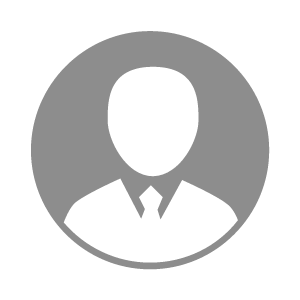 电    话电    话下载后可见下载后可见毕业院校江西理工大学邮    箱邮    箱下载后可见下载后可见学    历本科住    址住    址期望月薪面议求职意向求职意向销售总监,分公司总经理,种畜禽销售经理销售总监,分公司总经理,种畜禽销售经理销售总监,分公司总经理,种畜禽销售经理销售总监,分公司总经理,种畜禽销售经理期望地区期望地区江西省|广东省|湖南省|湖北省|福建省江西省|广东省|湖南省|湖北省|福建省江西省|广东省|湖南省|湖北省|福建省江西省|广东省|湖南省|湖北省|福建省教育经历教育经历就读学校：江西理工大学 就读学校：江西理工大学 就读学校：江西理工大学 就读学校：江西理工大学 就读学校：江西理工大学 就读学校：江西理工大学 就读学校：江西理工大学 工作经历工作经历工作单位：唐人神 工作单位：唐人神 工作单位：唐人神 工作单位：唐人神 工作单位：唐人神 工作单位：唐人神 工作单位：唐人神 自我评价自我评价就业后一直从事农牧行业，对饲料销售、 生猪销售、公司加农户模式有着丰富的理解。具有一定的商务谈判能力和沟通协调能力，能带团队，组织赋能，有耐力。积极向上。热衷于在农牧行业长期发展（养殖饲料岗均可，目前更倾向于养殖生猪销售岗，猪苗采购岗等）就业后一直从事农牧行业，对饲料销售、 生猪销售、公司加农户模式有着丰富的理解。具有一定的商务谈判能力和沟通协调能力，能带团队，组织赋能，有耐力。积极向上。热衷于在农牧行业长期发展（养殖饲料岗均可，目前更倾向于养殖生猪销售岗，猪苗采购岗等）就业后一直从事农牧行业，对饲料销售、 生猪销售、公司加农户模式有着丰富的理解。具有一定的商务谈判能力和沟通协调能力，能带团队，组织赋能，有耐力。积极向上。热衷于在农牧行业长期发展（养殖饲料岗均可，目前更倾向于养殖生猪销售岗，猪苗采购岗等）就业后一直从事农牧行业，对饲料销售、 生猪销售、公司加农户模式有着丰富的理解。具有一定的商务谈判能力和沟通协调能力，能带团队，组织赋能，有耐力。积极向上。热衷于在农牧行业长期发展（养殖饲料岗均可，目前更倾向于养殖生猪销售岗，猪苗采购岗等）就业后一直从事农牧行业，对饲料销售、 生猪销售、公司加农户模式有着丰富的理解。具有一定的商务谈判能力和沟通协调能力，能带团队，组织赋能，有耐力。积极向上。热衷于在农牧行业长期发展（养殖饲料岗均可，目前更倾向于养殖生猪销售岗，猪苗采购岗等）就业后一直从事农牧行业，对饲料销售、 生猪销售、公司加农户模式有着丰富的理解。具有一定的商务谈判能力和沟通协调能力，能带团队，组织赋能，有耐力。积极向上。热衷于在农牧行业长期发展（养殖饲料岗均可，目前更倾向于养殖生猪销售岗，猪苗采购岗等）就业后一直从事农牧行业，对饲料销售、 生猪销售、公司加农户模式有着丰富的理解。具有一定的商务谈判能力和沟通协调能力，能带团队，组织赋能，有耐力。积极向上。热衷于在农牧行业长期发展（养殖饲料岗均可，目前更倾向于养殖生猪销售岗，猪苗采购岗等）其他特长其他特长